Helene Alm - Kort presentation av mig:
Jag tog veterinärexamen 1988. Specialist i hundens och kattens sjukdomar 1995. AI-kompetens fick jag 1997. Just nu är jag i slutfasen av en utbildning till specialist i hundens och kattens reproduktion.
Jag har haft några valpkullar själv och har ägd lite olika hundar- japansk spets, irländsk setter, saluki, papillon. Just nu delar jag hus med en Welsh corgi pembroke.
Jag arbetar på AniCura Regiondjursjukhuset Bagarmossen med mödravård, ett projekt där vi försöker förbättra vården av dräktiga tikar och kattor och deras ungar.
Helene

Helene Alm, leg vet, specialistkompetens i hundens och kattens sjukdomar
Anicura Regiondjursjukhuset Bagarmossen
Ljusnev 17
128 48 Bagarmossen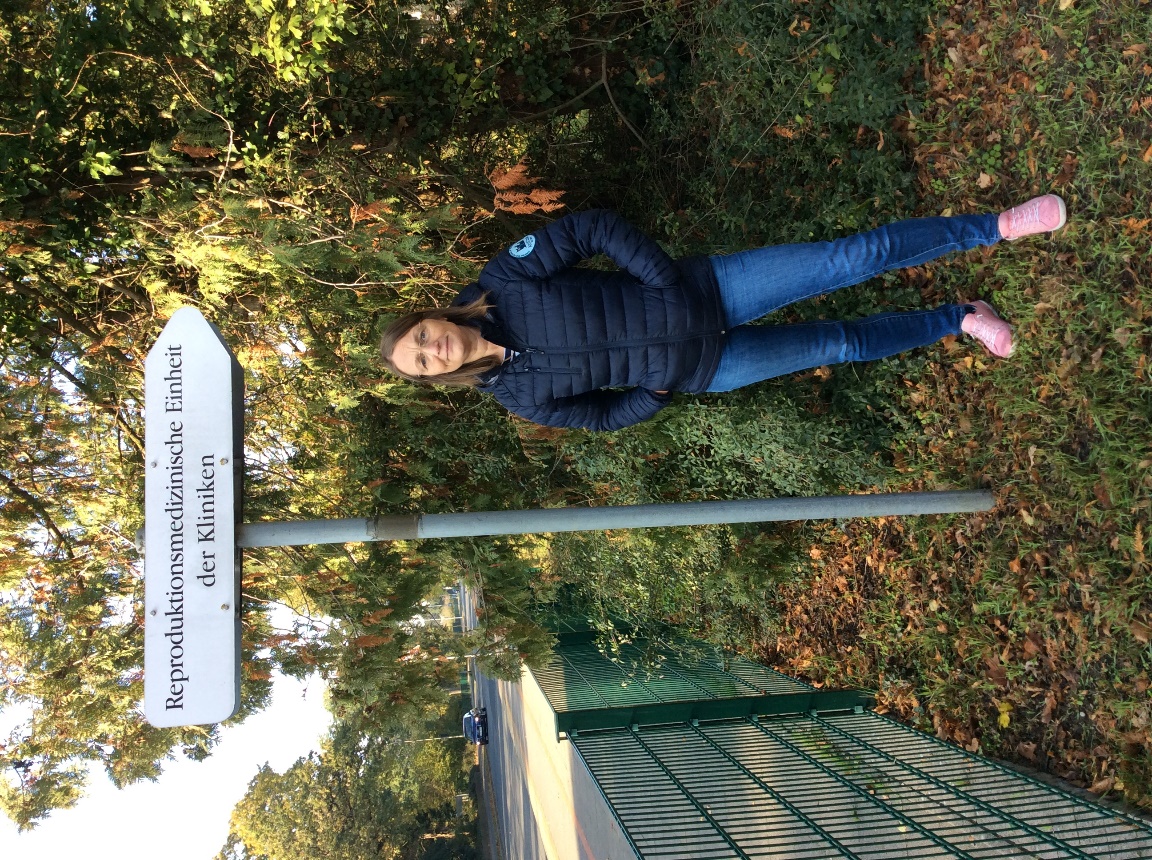 